Об определении места для временного складирования снега на территорииШумерлинского муниципального округа Чувашской Республики в зимний период 2023 - 2024 годов         В соответствии с Федеральным законом от 06.10.2003 № 131-ФЗ «Об общих принципах организации местного самоуправления в Российской Федерации», СанПиН 2.1.3684-21 «Санитарно-эпидемиологические требования к содержанию территорий городских и сельских поселений, к водным объектам, питьевой воде и питьевому водоснабжению, атмосферному воздуху, почвам, жилым помещениям, эксплуатации производственных, общественных помещений, организации и проведению санитарно-противоэпидемических (профилактических) мероприятий», Правилами благоустройства территорий Шумерлинского муниципального округа Чувашской Республики, утвержденными решением Собрания депутатов Шумерлинского муниципального округа от 07.10.2022 № 17/3, Уставом Шумерлинского муниципального округа, в целях своевременной и качественной снегоочистки автомобильных дорог местного значения, улиц и надлежащего содержания территории округа в зимний период 2023-2024 годов         администрация Шумерлинского муниципального округа  п о с т а н о в л я е т:        1. Определить в качестве места для временного складирования снега в зимний период 2023-2024 годов на территории Шумерлинского муниципального округа Чувашской Республики земельный участок из земель промышленности,  энергетики, транспорта, связи, радиовещания, телевидения, информатики, земель для обеспечения космической деятельности, земель обороны, безопасности и земель иного специального назначения, находящийся в муниципальной собственности Шумерлинского муниципального округа, с кадастровым номером 21:23:180223:4 площадью 8320 кв.м., имеющий местоположение: Чувашская Республика, Шумерлинский район.        2. Рекомендовать подрядной организации ООО «ДПМК Шумерлинская», осуществляющей работы по содержанию местных дорог общего пользования на территории Шумерлинского муниципального округа Чувашской Республики:      2.1. осуществлять складирование снега в границах земельного участка, указанного в пункте 1 настоящего постановления;       2.2. по окончании периода снеготаяния обеспечить уборку места, определенного для складирования снега, от мусора  с последующим его вывозом на полигон, имеющий лицензию на размещение отходов производства и потребления;       2.3. провести мероприятия по санации территории после таяния снега.        3. Контроль за исполнением настоящего постановления возложить на первого заместителя главы администрации Шумерлинского муниципального округа – начальника Управления по благоустройству и развитию территорий администрации Шумерлинского муниципального округа.        4. Настоящее постановление вступает в силу после его официального опубликования в периодическом печатном издании «Вестник Шумерлинского муниципального округа» и подлежит размещению на официальном сайте Шумерлинского муниципального округа в информационно-телекоммуникационной сети «Интернет».Глава Шумерлинского муниципального округаЧувашской Республики                                                                                                          Д.И. ГоловинЧĂВАШ  РЕСПУБЛИКИ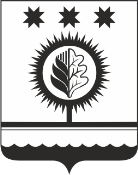 ЧУВАШСКАЯ РЕСПУБЛИКАÇĚМĚРЛЕ МУНИЦИПАЛЛĂОКРУГĔН АДМИНИСТРАЦИЙĚЙЫШĂНУ07.12.2023 910 № Çěмěрле хулиАДМИНИСТРАЦИЯШУМЕРЛИНСКОГО МУНИЦИПАЛЬНОГО ОКРУГА ПОСТАНОВЛЕНИЕ07.12.2023 № 910   г. Шумерля